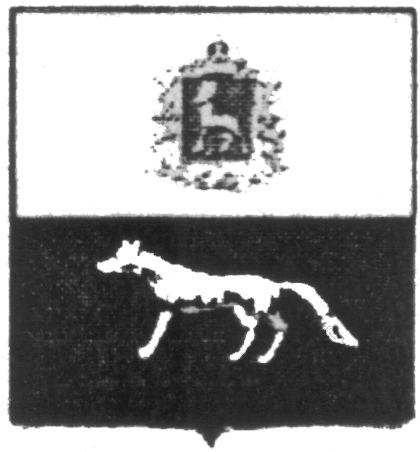 П О С Т А Н О В Л Е Н И Е       от 24.10.2019 г.  № 39О внесении изменений в Приложение к постановлению администрации сельского поселения Кандабулак муниципального района Сергиевский № 45 от 29.12.2019г. «Об утверждении муниципальной программы «Благоустройство территории сельского поселения Кандабулак муниципального района Сергиевский» на 2019-2021гг.»В соответствии с Федеральным законом от 06.10.2003 № 131-ФЗ «Об общих принципах организации местного самоуправления в Российской Федерации» и Уставом сельского поселения Кандабулак, в целях уточнения объемов финансирования проводимых программных мероприятий, Администрация сельского поселения Кандабулак муниципального района Сергиевский  ПОСТАНОВЛЯЕТ:        1.Внести изменения в Приложение к постановлению Администрации сельского поселения Кандабулак муниципального района Сергиевский № 45 от 29.12.2019г. «Об утверждении муниципальной программы «Благоустройство территории сельского поселения Кандабулак муниципального района Сергиевский» на 2019-2021гг.» (далее - Программа) следующего содержания:        1.1.В Паспорте Программы позицию «Объемы и источники финансирования Программы» изложить в следующей редакции:         Планируемый общий объем финансирования Программы составит:  2523,41653 тыс. рублей (прогноз), в том числе:-средств местного бюджета – 2044,82402 тыс. рублей (прогноз):2019 год 734,31036 тыс. рублей;2020 год 655,25683 тыс. рублей;2021 год 655,25683 тыс. рублей.- средств областного бюджета – 478,59251 тыс. рублей (прогноз):2019 год 478,59251 тыс. рублей. 2020 год 0,00 тыс. рублей;2021 год 0,00 тыс. рублей.              1.2. Раздел Программы «Перечень программных мероприятий, предусмотренных для реализации целей и решения задач муниципальной программы» изложить в следующей редакции:      1.3.В разделе программы «Обоснование ресурсного обеспечения Программы» абзац 2 изложить в следующей редакции:         Общий объем финансирования на реализацию Программы составляет 2523,41653 тыс. рублей, в том числе по годам: 	2019 год – 1212,90287 тыс. рублей;	2020 год – 655,25683 тыс. рублей;	2021 год – 655,25683 тыс. рублей.     2.Опубликовать настоящее Постановление в газете «Сергиевский вестник».      3.Настоящее Постановление вступает в силу со дня его официального опубликования.	Глава сельского поселения Кандабулак муниципального района Сергиевский                                 Литвиненко В.А.Наименование бюджетаНаименование мероприятийСельское поселение КандабулакСельское поселение КандабулакСельское поселение КандабулакНаименование бюджетаНаименование мероприятийЗатраты на 2019 год, тыс.рублейЗатраты на 2020 год, тыс.рублейЗатраты на 2021 год, тыс.рублейМестный бюджетУличное освещение292,22975510,11000510,11000Местный бюджетТрудоустройство безработных, несовершеннолетних (сезонно)96,22130100,63565100,63565Местный бюджетУлучшение санитарно-эпидемиологического состояния территории50,4658144,5111844,51118Местный бюджетБак. анализ воды10,200000,000,00Местный бюджетПрочие мероприятия285,193500,000,00Местный бюджетИТОГО734,31036655,25683655,25683Областной бюджетСубсидия на решение вопросов местного значения478,592510,000,00Областной бюджетИТОГО478,592510,000,00            ВСЕГО            ВСЕГО1212,90287655,25683655,25683